АДМИНИСТРАЦИЯ                                                                   ГАЛИЧСКОГО МУНИЦИПАЛЬНОГО  РАЙОНА                 КОСТРОМСКОЙ ОБЛАСТИП О С Т А Н О В Л Е Н И Еот   «08 »  октября  2021 года  № 280г. Галич	В целях приведения нормативного правового акта в соответствие с действующим законодательствомПОСТАНОВЛЯЮ:1. Внести в постановление администрации Галичского муниципального района от 18 января 2021 года № 6 «Об утверждении муниципальной программы «Развитие системы образования в Галичском муниципальном районе» (в редакции постановлений администрации муниципального района от 8 февраля 2021 года № 37, от 24 февраля 2021 года № 47, от 28 июня 2021 года № 190, от 6 июля 2021 года №202) следующие изменение:1) приложение № 1 к  программе «Развитие системы образования в Галичском муниципальном районе» изложить в новой редакции согласно приложению к настоящему постановлению.     2. Контроль исполнения настоящего постановления  возложить на заместителя главы администрации муниципального района по социально-гуманитарному развитию Поварову О. Ю.     3. Настоящее постановление вступает в силу со дня подписания, распространяет своё действие на правоотношения, возникшие с 1 сентября 2021 года, и подлежит официальному  опубликованию.Главамуниципального района                                                            А. Н. ПотехинПриложение к постановлению администрацииГаличского муниципального районаот «   » октября 2021 г. №       «Приложение № 1к программе «Развитие системы образования в Галичском муниципальном районе на 2021 – 2023 годы»»Перечень мероприятий муниципальной программы «Развитие системы образования в Галичском муниципальном районе на 2021 – 2023 годы»О внесении изменений в постановление администрации Галичского муниципального района Костромской области от 18 января 2021 года № 6№ п/пНаименование мероприятияЦельОтветственный исполнительУчастники мероприятияВ том числе по годам реализации программыВ том числе по годам реализации программыВ том числе по годам реализации программы№ п/пНаименование мероприятияЦельОтветственный исполнительУчастники мероприятия2021 год2022 год2023 год1Мероприятия подпрограммы 1 «Развитие дошкольного образования в Галичском муниципальном районе»11145,8718059,598124,761.1Расходы на обеспечение деятельности (оказание услуг) подведомственных учреждений дошкольного образованияОбеспечение доступности и повышения качества дошкольного образованияПовышение качества условий осуществления образовательной деятельности в дошкольных общеобразовательных организацияхОтдел образования администрации Галичского муниципального районаМуниципальные дошкольные образовательные организации6368,0692941,472941,471.2Расходы на обеспечение деятельности муниципальных учреждений за счёт средств, поступающих от оказания платных услугОбеспечение доступности и повышения качества дошкольного образованияПовышение качества условий осуществления образовательной деятельности в дошкольных общеобразовательных организацияхОтдел образования администрации Галичского муниципального районаМуниципальные дошкольные образовательные организации918,612932,00995,001.3Расходы на реализацию образовательных программ дошкольного образования в муниципальных дошкольных образовательных организацияхОбеспечение доступности и повышения качества дошкольного образованияПовышение качества условий осуществления образовательной деятельности в дошкольных общеобразовательных организацияхОтдел образования администрации Галичского муниципального районаМуниципальные дошкольные образовательные организации3859,1904186,124188,292Мероприятия подпрограммы 2 «Развитие общего образования в Галичском муниципальном районе»110443,894100245,617100642,4862.1Расходы на обеспечение деятельности (оказание услуг) подведомственных учреждений общего образованияОбеспечение доступности и повышения качества общего образованияОтдел образования администрации Галичского муниципального районаМуниципальные общеобразовательные организации30596,78514683,31715308,0562.2Расходы на обеспечение деятельности муниципальных учреждений за счёт средств, поступающих от оказания платных услугОбеспечение доступности и повышения качества общего образованияОтдел образования администрации Галичского муниципального районаМуниципальные общеобразовательные организации1489,169266,5602.3Расходы на осуществление выплаты ежемесячного денежное вознаграждение за классное руководство педагогическим работникам муниципальных общеобразовательных организацийСтимулирование педагогических работников муниципальных общеобразовательных организацийОтдел образования администрации Галичского муниципального районаПедагогические работники муниципальных общеобразовательных организаций6157,186157,186157,182.4Расходы на реализацию основных общеобразовательных программ в муниципальных общеобразовательных организацияхПовышение качества условий осуществления образовательной деятельности в общеобразовательных организацияхОтдел образования администрации Галичского муниципального района72200,7679138,5679177,253Мероприятия подпрограммы 3 «Развитие дополнительного образования в Галичском муниципальном районе»4075,4073078,3575107,5233.1Расходы на обеспечение деятельности (оказание услуг) подведомственных учреждений дополнительного образованияОбеспечение доступности и повышения качестваОтдел образования администрации Галичского муниципального районаОтдел по делам культуры, молодежи и спорта администрации Галичского муниципального района Костромской области.Бюджетные, автономные учреждения и иные некоммерческие организации, юридические лица (кроме некоммерческих организаций), индивидуальные предприниматели, физические лица – производители товаров, работ услуг2483,6671187,0173106,1933.2Расходы на обеспечение функционирования модели персонифицированного финансирования дополнительного образования детейОбеспечение доступности и повышения качестваОтдел образования администрации Галичского муниципального районаОтдел по делам культуры, молодежи и спорта администрации Галичского муниципального района Костромской области.Бюджетные, автономные учреждения и иные некоммерческие организации, юридические лица (кроме некоммерческих организаций), индивидуальные предприниматели, физические лица – производители товаров, работ услуг1591,741891,442001,334Мероприятия подпрограммы 4 «Организация отдыха, оздоровления и занятости детей, подростков»799,551460,20460,204.1Расходы на организацию отдыха детей в каникулярное время Создание условий для организации отдыха детей в лагерях с дневным пребыванием на базе общеобразовательных организацийОтдел образования администрации Галичского муниципального районаМуниципальные общеобразовательные организации692,851460,20460,204.2Расходы на организацию отдыха детей в каникулярное время за счет средств, поступающих от оказания платных услугСоздание условий для организации отдыха детей в лагерях с дневным пребыванием на базе общеобразовательных организацийОтдел образования администрации Галичского муниципального районаМуниципальные общеобразовательные организации106,7106,7106,75Мероприятия подпрограммы 5 «Здоровое питание»4981,7853709,233670,8725.1Расходы на обеспечение мероприятий по организации бесплатного горячего питания обучающихся, получающих начальное общее образование в общеобразовательных организациях Увеличение охвата горячим питанием обучающихся в общеобразовательных организацияхОтдел образования администрации Галичского муниципального районаМуниципальные общеобразовательные организации2475,382708,232692,3125.2Расходы на обеспечение питанием отдельных категорий учащихся муниципальных общеобразовательных организацийУвеличение охвата горячим питанием обучающихся в общеобразовательных организацияхОтдел образования администрации Галичского муниципального районаМуниципальные общеобразовательные организации435,716351,56351,565.3Расходы на обеспечение питанием отдельных категорий обучающихся, получающих основное общее и среднее образование в общеобразовательных организацияхУвеличение охвата горячим питанием обучающихся в общеобразовательных организацияхОтдел образования администрации Галичского муниципального районаМуниципальные общеобразовательные организации627,00627,00627,005.4Расходы на обеспечение питанием учащихся муниципальных общеобразовательных организаций за счёт средств, поступающих от оказания платных услугУвеличение охвата горячим питанием обучающихся в общеобразовательных организацияхОтдел образования администрации Галичского муниципального районаМуниципальные общеобразовательные организации1443,68922,4406Мероприятия подпрограммы 6 «Обеспечение и совершенствование управления системой образования»3444,7542215,5772223,8376.1Расходы на обеспечение деятельности (оказание услуг) подведомственных учрежденийОбеспечение деятельности подведомственных учрежденийЦентрализованная бухгалтерия отдела образования администрации Галичского муниципального районаМуниципальные образовательные организации2761,9021717,9771717,9776.2Расходы на мероприятия, направленные на распространение лучших педагогических практик, в том числе проведение научно-практических конференций, семинаровОбобщение опыта работы педагогов муниципальных образовательных организацийОтдел образования администрации Галичского муниципального районаМуниципальные образовательные организации20,0020,4020,486.3Расходы на организацию и проведение конкурсов профессионального мастерства педагогов образовательных организацийОбобщение опыта работы педагогов муниципальных образовательных организацийОтдел образования администрации Галичского муниципального районаМуниципальные образовательные организации20,0020,4020,486.4Расходы на организацию и проведение мероприятий,  направленных на повышение мотивационной активности обучающихсяФормирование мотивационной активности обучающихсяОтдел образования администрации Галичского муниципального районаМуниципальные образовательные организации30,0030,6031,206.5Расходы на организацию мероприятий по повышению квалификации и освоению образовательных программ среднего (высшего) образования педагогов  муниципальных образовательных организацийПовышение уровня квалификации и образования педагогов муниципальных образовательных организацийОтдел образования администрации Галичского муниципального районаМуниципальные образовательные организации50,0050,0050,006.6Расходы на организацию мероприятий антитеррористической и противопожарной защищенностиОбеспечение защищенности общеобразовательных организацийОтдел образования администрации Галичского муниципального районаМуниципальные образовательные организации562,852376,2383,7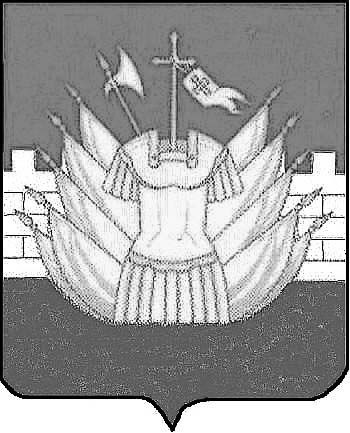 